* Zdjęcia zamieszczone w opisie przedmiotu zamówienia stanowią zdjęcia poglądowe.Lp.Nazwa produktuWymiaryOpisZdjęcie poglądowe*Baner Wydziału Dowodzenia z montażem w AWL b.19Pojemność:Wymiar 97.5 x 210 cmLogotyp Wydziału Dowodzenia AWL (wskazane przez zamawiającego) folia samoprzylepna na białym tle odporna na promieniowanie UVBLogotyp będzie umieszczony na zewnątrz budynku przyklejony do szyby.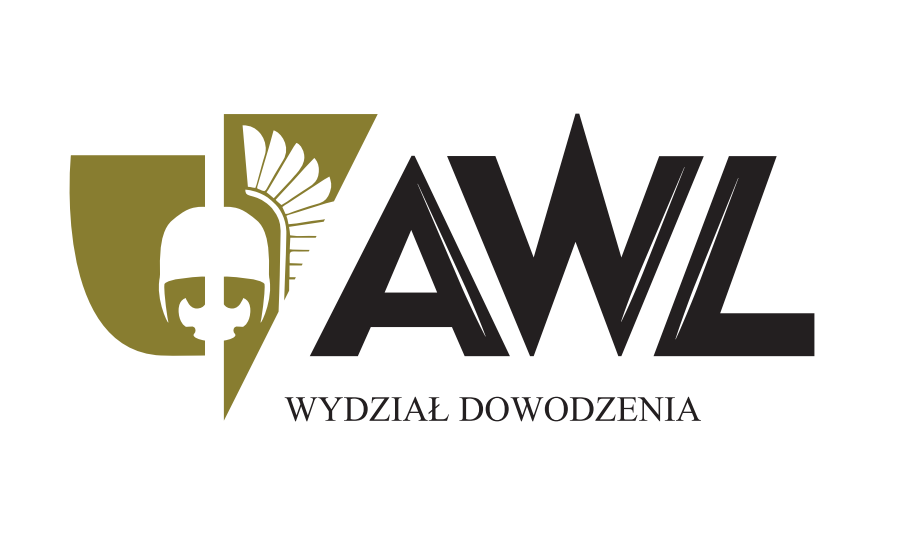 